УРОКИ, ИЗВЛЕЧЕННЫЕ ИЗ АВАРИИДата происшествия:17 сентября  2020г.Наименование организации:Филиал Нерюнгринская ГРЭС АО «ДГК»Ведомственная принадлежность:Министерство энергетики Место аварии:Нерюнгринская ГРЭС Вид аварии: Нарушение работы средств диспетчерского и технологического управления, приводящее к одному из следующих случаев потери связи между диспетчерским центром субъекта оперативно-диспетчерского управления в электроэнергетике и объектом электроэнергетики или энергопринимающей установкой продолжительностью 1 час и более: - полная потеря диспетчерской связи и дистанционного управления объектом электроэнергетики; - полная потеря диспетчерской связи и невозможность передачи телеметрической информации;- полная потеря диспетчерской связи и невозможность передачи или приема управляющих воздействий режимной и (или) противоаварийной автоматики. Краткое описание аварии:Наезд грузовой  автомашины на металлическую опору ВЛ-0,4кВ МУП «Горсвет» на перекрестке улиц Красильникова и Автодорожная в Якутске, по которой был проложен волоконно-оптический кабель связи компаний АО «ТрансТелеКом» и ПАО «МТС».Последствия аварии:Произошло пропадание каналов диспетчерской связи и передачи телеметрической информации направлений СП «Нерюнгринская ГРЭС» АО «ДГК» - Филиал ОАО «СО ЕЭС» Якутское РДУ и Чульманская ТЭЦ - Филиал ОАО «СО ЕЭС» Якутское РДУ и Чульманская ТЭЦ.1. Технические причины аварии:1.1.Повреждение волоконно – оптического кабеля связи АО «ТрансТелеком и ПАО «МТС» на участке Нижний Бестях – Якутск. Единая точка доступа. 2. Организационные причины аварии:2.1. Одновременная потеря двух каналов диспетчерской связи и двух каналов передачи телеметрической информации с Нерюнгринской ГРЭС и Чульманской ТЭС в диспетчерский центр Филиал АО «СО ЕЭС» Якутское РДУ» 3. Технические мероприятия:3.1. Рассмотреть возможность организации альтернативных вторых каналов диспетчерской связи и передачи телеметрии связи через сети других операторов и собственников. 4. Организационные мероприятия:4.1. Провести проверку соблюдения требований пункта 50 Правил технологического функционирования электроэнергетических систем, утвержденных постановление Правительства РФ от 13.08.2018 № 937, в части организации независимых каналов связи, исключающим единую точку отказа с привлечением организаций представляющих услуги связи с внесением в условия договоров дополнительных требований (при необходимости), в том числе по урегулированию ими взаимоотношений с третьими лицами.  5. Извлеченные уроки:5.1. Предусмотреть организацию альтернативных вторых каналов диспетчерской связи и передачи телеметрии связи через сети других операторов и собственников.6. Фото места происшествия.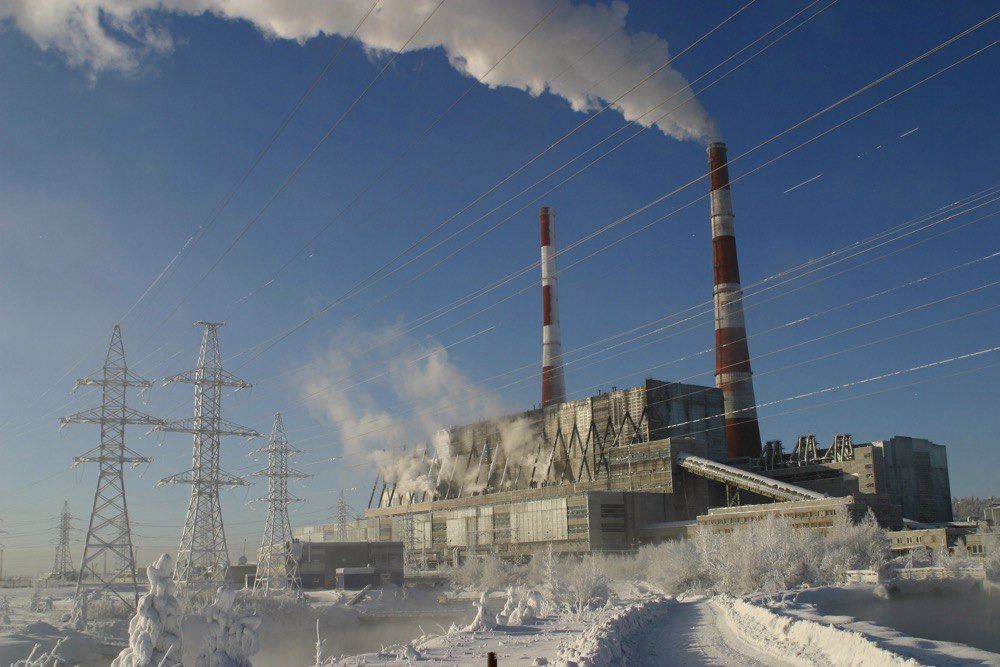 